Warszawa, 18 listopada 2015 r.Trwają prace nad nową cyfrową lustrzanką jednoobiektywową Nikon D5Firma Nikon poinformowała, że pracuje nad cyfrową lustrzanką jednoobiektywową D5, należącą do generacji profesjonalnych modeli Nikon formatu FX. Połączenie profesjonalnego aparatu Nikon o jeszcze lepszych parametrach pracy z nowymi, zaawansowanymi akcesoriami i bogatą ofertą obiektywów NIKKOR, pozwoli uzyskać doskonałą jakość wyrazistości zdjęć.Równolegle trwają również prace nad nowym przekaźnikiem bezprzewodowym WT-6 i lampą błyskową SB-5000, która będzie najwyższym modelem w ofercie firmy Nikon.Szczegółowe informacje dotyczące modelu D5, w tym data premiery rynkowej oraz sugerowana cena detaliczna, nie są jeszcze znane.Więcej informacji na temat produktów firmy Nikon można znaleźć pod adresem www.nikon.pl. 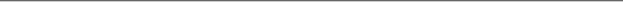 NIKON CorporationNIKON działa od ponad 90 lat i należy obecnie do największych i najbardziej liczących się producentów sprzętu optoelektronicznego na świecie. Jest producentem najwyższej jakości aparatów fotograficznych, obiektywów NIKKOR, skanerów, sprzętu sportowego (m.in. lornetek, dalmierzy i lunet), mikroskopów oraz precyzyjnych urządzeń optycznych zarówno dla przemysłu, jak i użytkowników indywidualnych. NIKON jest światowym liderem w segmencie cyfrowych aparatów fotograficznych, produkując lustrzanki profesjonalne oraz amatorskie, a także aparaty kompaktowe serii COOLPIX. Od ponad 50 lat w lustrzankach jednoobiektywowych firma stosuje mocowanie typu F, dzięki czemu jest jedynym producentem przez tak długi czas stosującym tradycyjne mocowanie obiektywów, których do 2011 r. wyprodukowała już sześćdziesiąt milionów egzemplarzy. W Polsce firmę reprezentuje NIKON Polska Spółka z o.o., która rozpoczęła swoją działalność 3 listopada 2003 r. jako importer produktów fotograficznych. W Warszawie przy ulicy Postępu 14 firma posiada również centrum serwisu gwarancyjnego i pogwarancyjnego. Więcej informacji o firmie NIKON, jej działalności w Polsce i produktach dostępnych na naszym rynku można znaleźć na stronie www.nikon.pl Dodatkowe informacjeOlga ChełchowskaWalk PRul. Dzielna 6001-029 Warszawatel. 503 825 061olga.chelchowska@walk.plDominika PławiakWalk PRul. Dzielna 6001-029 Warszawatel. 797 003 575dominika.plawiak@walk.pl